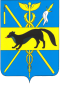 АДМИНИСТРАЦИЯБОГУЧАРСКОГО МУНИЦИПАЛЬНОГО РАЙОНАВОРОНЕЖСКОЙ ОБЛАСТИКомиссия по соблюдению требований к служебному поведению руководителями муниципальных учреждений Богучарского муниципального района Воронежской области, подведомственных администрации Богучарского муниципального района Воронежской области и урегулированию конфликта интересовРЕШЕНИЕот «11» апреля 2024 года №  2г. БогучарО рассмотрении представления прокуратуры Богучарского района от 21.03.2024 № 2-2-2024 «Об устранения нарушений законодательства о противодействии коррупции»В соответствии с Федеральным законом от 06.10.2003 № 131 - ФЗ «Об общих принципах организации местного самоуправления в Российской Федерации», Трудовым кодексом Российской Федерации, Федеральным законом от 25.12.2008 № 273-ФЗ «О противодействия коррупции», рассмотрев представление прокуратуры Богучарского района от 21.03.2024 № 2 - 2 - 2024 «О нарушении устранения нарушений законодательства о противодействии коррупции», руководствуясь распоряжением администрации Богучарского муниципального района от 17.04.2018 года № 83-р «О порядке сообщения руководителями муниципальных учреждений Богучарского муниципального района Воронежской области, подведомственных администрации Богучарского муниципального района Воронежской области, о возникновении личной заинтересованности при исполнении должностных обязанностей, которая приводит или может привести к конфликту интересов, и утверждении Положения о комиссии по соблюдению требований к служебному поведению руководителями муниципальных учреждений Богучарского муниципального района Воронежской области, подведомственных администрации Богучарского муниципального района Воронежской области и урегулированию конфликта интересов» комиссия по соблюдению требований к служебному поведению руководителями муниципальных учреждений Богучарского муниципального района Воронежской области, подведомственных администрации Богучарского муниципального района Воронежской области и урегулированию конфликта интересов р е ш и л а:1. Признать, что при исполнении должностных обязанностей руководителем МКУ конфликт интересов отсутствовал.2. В связи с неосуществлением должного контроля руководителем МКУ за оформлением путевых листов, обратиться  к главе Богучарского муниципального района Кузнецову В.В. о привлечении руководителя МКУ к дисциплинарной ответственности (объявить ему замечание).Председатель комиссии			                        Н.А. СамодуроваЗаместитель председателя                                                С.Д. Могилин Секретарь комиссии			                   		    И.Н. ВойтиковаЧлены комиссии: ______________ Ю.В. Дорохина _______________ Е.В. Андросова ________________ Л.В. Агапова______________         С.Н. Булах 